ক্র:নংনামপদবীমোবাইলছবি ০১মো: বোরহান উদ্দিনসাঁট-মুদ্রাক্ষরিক-কাম কম্পিউটার অপারেটর০১৭০৬-৪২৪০২২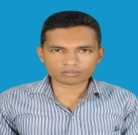 ০২আবুল কালাম আজাদগাড়ীচালক        ০১৬২২০৩৪৩৭৫০৩মো: নুরুজ্জামানএম,এল,এস,এস   ০১৯৮৬-২৪৪০১১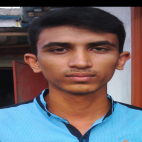 ০৪মো: আব্দুল জলিল  এম,এল,এস,এস           ০১৯৩৬৮৩৫০৮৩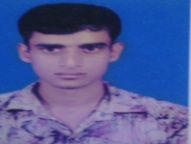 